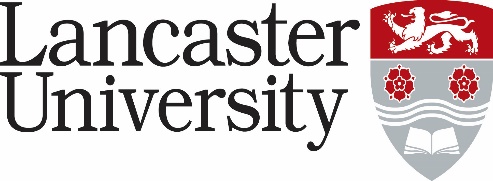 PERSON SPECIFICATIONVacancy Ref: *Application Form – assessed against the application form, curriculum vitae and letter of support. Applicants will not be asked to answer a specific supporting statement. Normally used to evaluate factual evidence eg award of a qualification. Will be “scored” as part of the shortlisting process.  Supporting Statements - applicants are asked to provide a statement to demonstrate how they meet the criteria. The response will be “scored” as part of the shortlisting process. Interview – assessed during the interview process by either competency based interview questions, tests, presentation etc.CriteriaEssential/ Desirable* Application Form/ Supporting Statements/ Interview PhD in Physics or Engineering or recently completed PhD viva EssentialApplication formExperience of project work/research in physics.EssentialApplication form/ supporting statementAbility to contribute to publications in high quality journals and to present work at international conferences.EssentialAt least 4 papers since 1.1.15 with 2 papers in journals with impact factors greater than or equal to NanoscaleSignificant expertise in spectroscopy.EssentialApplication form/ supporting statementSignificant expertise in photonics/optics.EssentialApplication form/ supporting statementExpertise in LED and/or lasers.DesirableApplication form/ supporting statementExpertise in optical cavityDesirableSupporting statement/ interviewAbility and willingness to co-supervise PhD students.DesirableSupporting statement/ interviewExcellent interpersonal and communication skills and a strong command of English.DesirableSupporting statement/ interviewAbility to co-operate with others, including with industrial partners, share leadership for team tasks, being flexible in approach. DesirableSupporting statement/ interviewBe enthusiastic, well-organised and capable of working independently in the multidisciplinary environment, defining research objectives, prioritising and planning research to drive project progress.DesirableSupporting statement/ interview